Резюме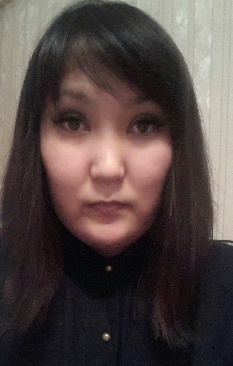 Ерғажықызы БақытДата рождения: 28.10.1991 г Семейный статус: не замужемДомашний адрес: ВКО г. Усть-Каменогорск пр. Независимости 25/1-14Сот. Телефон 8776 417 37 17Электронный адрес ergazhykyzy@mail.ruАдрес в г. Астана: улица К.Кумисбекова дом 6 кв 190Образование:Высшее экономическое -2009-2013 г ВКГУ им С Аманжолова-2013 «Халык Тренинг » АО Народный Банк Казахстана2. Профессиональный опыт:12.11.2013г  – 06.02.2014 г младший кассир ЦПС№206.02.2014 г – 12.08.2014 г кассир отделения 19903 12.08.2014 г  – 30.04.2016г старший кассир ЦПС№230.04.2016 г по сегодняшний день старший операционист ЦПС№23. Сертификаты:Сертификат о получении консультационных услуг по вопросам операционно-кассового обслуживания в отделениях.Справка № 963 подтверждение профессиональной подготовки по работе с иностранной валютой4. Основные навыки и качестваКоммуникабельность,ответственность,пунктуальность, честность, быстрая адаптация и обучаемость,умение устанавливать контакт с собеседником, стремление добиваться успехов на работе.5. Другие навыки: Профессиональный пользователь  ПК, в банковских программах Colvir, CRM, СПМ. 6. Знание языков:Казахский, русский – свободно, английский –со словарем7. Увлечение: На данный момент являюсь капитаном женской волейбольной команды АО Народный Банк, а так же увлекаюсь танцами. Всегда есть стремление к слаженной работе в команде. 